Event Coordinators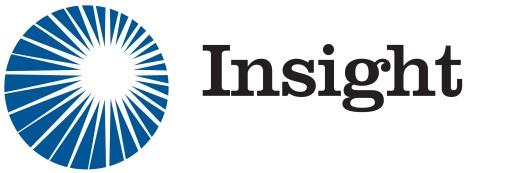 Florencia Moraga (MBBS II) and Eliza Kennedy (MBBS II) events@insight.org.au Name of position:Events CoordinatorsElected:At AGM, by secret ballot Position description and main roles: The Events Coordinators are responsible for planning and running the social events for Insight including, but not limited to, the Insight Semester 1 Fundraising Event (Photo and Art Exhibition or other) and the Quiz Night and Talent Show. We’re constantly looking for ways to update and improve our events and so this role is best suited for a duo with a creative side.This is one of the busier roles in Insight and is time-consuming, particularly as the events approach. As the events officer, you will be in charge of either developing new events or improving existing ones with two goals in mind. Firstly, you’ll aim to inspire other students to become engaged with global health issues and secondly, you’ll be raising money for Insight’s projects both at home and abroad.You will be coordinating with other committee members to help you plan, promote and execute each event and will have the opportunity to form your own subcommittees from other Insight members.Positives of position:Fun!Work closely with the other members of the committee - normally the committee is super supportive Add your own creative flair to eventsWork as a pair - support and new ideas Super satisfying to see your efforts come together in a night Negatives of position:Time consuming (with peaks and troughs)Can feel overwhelming as the event draws near Can be hard to place events at appropriate times to fit in with the busy med school calendar  - work is done among the execs of all committees at the beginning of the year but things sometimes need to moveIf you have a rural rotation at the time of an event it can put a little extra pressure on your partnerTime required:5-10 hours per week to entire days at the time of the event. Much less (1-2 hours) when the event isn’t as close Ideas for the future:Possibly amalgamation of the semester 1 event with a different portfolio.If you think you’ve got a great idea for the direction of events then this is your chance!Experience required:Nil – but experience running other events would be beneficialNB: Having a car is not essential but definitely is beneficial. If you don’t have one make sure your partner does. Past office bearers:2018: Florencia Moraga (MBBS II) and Eliza Kennedy (MBBS II)2017: Meghna Shelke (MBBS IV) and Olivia Nguyen (MBBS IV) 2016: Daniella Nolan (MBBS II) and Charlotte Pugh (MBBS IV)2015: Tue Le (MBBS VI) and Brian Gue (MBBS VI)2014: Steph Inat (MBBS II) and Emma Kelly (MBBS II)2013: Samuel Kwok (MBBS IV) and Annabelle Hayes (MBBS IV)2012: Xi (Cicy) Li (MBBS III) and Anni Chen (MBBS III)